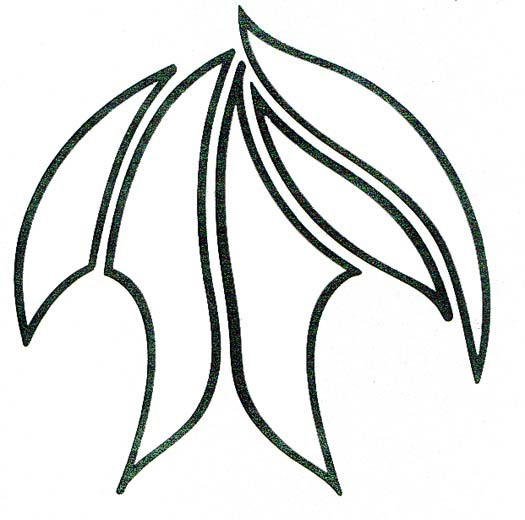 Wagner-Modified Houts QuestionnaireCharles E. Fuller Institute of Evangelismand Church GrowthP.O. Box 91990Pasadena CA. 91109 1990	You are about to become involved in an exciting spiritual exercise. God has given you one or more spiritual gifts if you are a Christian, and discovering that gift or gifts will be a thrilling experience.You will be asked to answer the 125 questions found in the Wagner “ModifiedHouts Questionnaire.” 	This spiritual gifts discovery instrument was originally suggested by Dr. Richard F. Houts, a professor in the North American Baptist Theological Seminary, in 1976. Subsequently it has been modified by C. Peter Wagner of the Charles E. Fuller Institute of Evangelism and Church Growth., and keyed in to his classic book, Your Spiritual Gifts Can Help Your Church Grow, now the best selling book in the field of spiritual gifts. The copy you have in your hand is the fifth edition and the first complete revision of the original published version.	Thousands and thousands of believers have been blessed by taking the Modified Houts Questionnaire. Constant feedback from them has enabled us to refine it to the point where it will give you a fairly accurate picture of what kind of ministry God expects you to be carrying out in your group of believers.	However, do not regard the results of this test as final. The three or four gifts you score highest in may or may not be your spiritual gifts. But you can be sure in any case that they are a starting point for prayer and experimentation. You will need other members of the body of Christ to help you confirm what gifts you have.	An excellent use of this questionnaire is to fill it in as part of the “Spiritual Gifts Discovery Workshop” offered by the Fuller Institute. A pastor or teacher in your church can administer this workshop, and the Fuller Institute provides all instructional materials needed by both teacher and participant.C. Peter WagnerBEFORE YOU START…  	Follow these two steps… Take a break along the way. You need not finish the questionnaire in one sitting.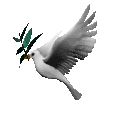 Respond to each question from a historical point of view.Answer each question asking yourself... “What has been MY EXPERIENCE in the pass?Adopted and Modified	 https://www.drcolinadunbar.com 	Page #3Adopted and Modified	 https://www.drcolinadunbar.com 	Page #6 Adopted and Modified	 https://www.drcolinadunbar.com 	Page #10 Step II: Wagner-Modified Houts Chart In The grid below, enter the numerical value for each of your responses next to the number of the corresponding statement from STEP I. 	MUCH = 3 	SOME = 2 	LITTLE = 1 	NOT AT ALL = 0  Then add up the five numbers that you have recorded in each row and place the sum in the “Total” column. Note: Number 24 in Row X = Deliverance Ministries or ExorcismCongratulations!You are well on your way to pinpointing your Gifts and possible Gift Clusters Adopted and Modified	 https://www.drcolinadunbar.com 	Page #12HERE IT IS... Using the results of the Wagner-Modified Houts Chart on page 12, enter below in the  “Dominant” section your three highest-rated gifts. Then enter in the “Subordinate” section the next three highest-scoring gifts. This will give you a tentative evaluation of  where your gifts may lie. You could and should confirm them by others who know you well. (i.e., Pastors/ Elders/Leaders or Mature Biblically Informed Members) Dominant: 	1. _________________________________________________  	 	          			2. _________________________________________________  	 	3. _________________________________________________ Subordinate: 	1. _________________________________________________  	 				2. _________________________________________________  	 	3. _________________________________________________ Adopted and Modified	 https://www.drcolinadunbar.com 	Page #13Step I   Go through the list of 125 statements in the questionnaire on pages 2 – 11.  For each one, mark to what extent the statement is true of your life:  MUCH, SOME, LITTLE, or NOT AT ALL. (It should take you about 25 minutes)STEP II When you are finished, score the questionnaire by means of the Wagner- Modified Houts Chart on page 12. STEP III After filling in your scores, refer to page 13 and transfer the names of the three highest spiritual gifts to the “Dominant” category and the next three highest Spiritual Gifts to the “Subordinate” category on page 13. STEP IV Review Gift Definitions and Scriptural References. From here we will go on to discover ministry options and explore the implications for your ministry in the body of Christ. For each statement, mark to what extent it is true of your life: MUCH, SOME, LITTLE, or NOT AT ALL.(3) Much (2) SOME (1) LITTLE (0) NOT AT ALL 1.   I have a desire to speak direct messages         from God that edify or exhort or comfort others. 2.   I have enjoyed relating to a certain group of        people over a long period of time, sharing        personally in their successes and failures. 3.   People have told me that I have helped        them learn some biblical truth in a meaningful way. 4.   I have applied spiritual truth effectively to        situations in my own life. 5.  Others have told me that I have helped them        distinguish key and important facts of scripture. 6.   I have verbally encouraged the wavering,        the troubled or the discouraged. 7.   Others in the church have noted that I was        able to see through phoniness before it was        evident to other people. For each statement, mark to what extent it is true of your life: MUCH, SOME, LITTLE, or NOT AT ALL.(3) Much (2) SOME (1) LITTLE (0) NOT AT ALL 8.   I find I manage money well in order to give        liberally to the Lord’s work.9.   I have assisted Christian leaders to relieve        them for their essential job. 10. I have a desire to work with those who        have physical or mental problems, to        alleviate their suffering. 11. I feel comfortable relating to ethnics and        minorities, and they seem to accept me. 12. I have led others to a decision for salvation        through faith in Christ. 13. My home is always open to people passing        through who need a place to stay. 14. When in a group, I am often the one others        often look to for vision and direction. 15. When I speak people seem to listen and        agree. 16. When a group I am in is lacking            organization, I tend to step in and fill the gap. 17. Others can point to specific instances        where my prayers have resulted in visible        miracles. For each statement, mark to what extent it is true of your life: MUCH, SOME, LITTLE, or NOT AT ALL.(3) Much (2) SOME (1) LITTLE (0) NOT AT ALL 18. In the name of the Lord, I have been used in curing diseases instantaneously. 19. I have spoken in tongues. 20. Sometimes when a person speaks in tongues, I get an idea about what God is saying. 21. I could live more comfortably, but I choose        not to in order to live with the poor. 22. I am single and I enjoy it. 23. I spend at least an hour a day in prayer.24. I have spoken to evil spirits and they have        obeyed me. 25. I enjoy being called upon to do special jobs        around the church. 26. Through God I have revealed specific things which will happen in the future. 27. I have enjoyed assuming the responsibility        for the spiritual well-being of a particular group of Christians. 28. I feel I can explain the New Testament        teaching about the health and ministry of the body of Christ in a relevant way. 29. I can intuitively arrive at solutions to fairly        complicated problems. 30. I have had insights of spiritual truth which        others have said helped bring them closer to God. 31. I can effectively motivate people to get        involved in ministry when it’s needed. 32. I can “see” the Spirit of God resting on        certain people from time to time. 33. My giving records show that I give        considerably more than 10 percent of my        income to the Lord’s work. 34. Other people have told me that I helped them become more effective in their ministries.For each statement, mark to what extent it is true of your life: MUCH, SOME, LITTLE, or NOT AT ALL.(3) Much (2) SOME (1) LITTLE (0) NOT AT ALL 35. I have cared for others when they have had        material of physical needs. 36. I feel I could learn another language well in        order to minister to those in a different culture. 37. I have shared joyfully how Christ has        brought me to Himself in a way that is        meaningful to non-believers. 38. I enjoy taking charge of church suppers or        social gatherings. 39. I have believed God for the impossible and        have seen it happen in a tangible way. 40. Other Christians have followed my       leadership because they believed in me. 41. I enjoy the details of organizing ideas, people, resources and time for more effective ministry. 42. God has used me personally to perform        supernatural signs and wonders. 43. I enjoy praying for sick people because I       know that many of them will be healed as a result.44. I have spoken an immediate message of God to His people in a language that I have never learned. 45. I have interpreted tongues with the result        that the body of Christ was edified, exhorted, or comforted. 46. Living a simple lifestyle is an exciting challenge for me. 47. Other people have noted that I feel more       indifferent about not being married than most. 48. When I hear a prayer request, I pray for that need for several days at least. 49. I have actually heard a demon speak in a        loud voice. 50. I don’t have many special skills, but I do        what needs to be done around the church. For each statement, mark to what extent it is true of your life: MUCH, SOME, LITTLE, or NOT AT ALL.(3)Much(2)Some(1)Little(0)NotAt All51. People have told me that I have communicated timely and urgent messages which have come directly from the Lord. 52. I feel unafraid of giving spiritual guidance        and direction in a group of Christians. 53. I can devote considerable time to learning        new biblical truths in order to communicate        them to others. 54. When a person has a problem I can frequently guide them to the best Biblical solution. 55. Through study or experience I have discerned major strategies or techniques God seems to use in furthering His kingdom. 56. People come to me in their afflictions or        suffering, and have told me that they have been helped, relieved and healed. 57. I can tell with a fairly high degree of assurance when a person is afflicted by an evil spirit. 58. When I am moved by an appeal to give to God’s work, I usually find the money that I need to do it. 59. I have enjoyed doing routine tasks that led        to more effective ministry by others. 60. I enjoy visiting in hospitals and/or retirement homes, and feel I do well in such a ministry. 61. People in a different race or culture have       been attracted to me, and we have related well. 62. Non-Christians have noted that they feel        comfortable when they are around me, and that I have a positive effect on them toward developing a faith in Christ.63. When people come to our home, they       indicate that they “feel at home” with us. 64. Other people have told me that I had faith        to accomplish what seemed impossible to        them. For each statement, mark to what extent it is true of your life: MUCH, SOME, LITTLE, or NOT AT ALL.(3) Much (2) SOME (1) LITTLE (0) NOT AT ALL 65. When I set goals, others seem to accept        them readily. 66. I have been able to make effective and        efficient plans for accomplishing the goals        of a group. 67. God regularly seems to do impossible        things through my life. 68. Others have told me that God healed them        of an emotional problem when I ministered        to them. 69. I can speak to God in a language I have        never learned. 70. I have prayed that I may interpret if        someone begins speaking in tongues. 71. I am not poor but I can identify with poor        people. 72. I am glad I have more time to serve the        Lord because I am single. 73. Intercessory prayer is one of my favorite        ways of spending time. 74. Others call on me when they suspect that        someone is demonized. 75. Others have mentioned that I seem to enjoy        routine tasks and do well at them. 76. I sometimes have a strong sense of what        God wants to say to people in response to a        particular situation. 77. I have helped fellow believers by guiding        them to relevant portions of the Bible and        praying with them. 78. I feel I can communicate Biblical truths to        others and see resulting changes in        knowledge, attitudes, values, or conduct. 79. Some people indicate that I have perceived        and applied Biblical truth to the specified        needs of fellow believers. For each statement, mark to what extent it is true of your life: MUCH, SOME, LITTLE, or NOT AT ALL.(3) Much (2) SOME (1) LITTLE (0) NOT AT ALL 80. I study and read quite a bit in order to learn        new Biblical truths. 81. I have a desire to effectively counsel the        perplexed, the guilty or the addicted. 82. I can recognize whether a person’s teaching        is from God, from Satan, or of human origin. 83. I am so confident that God will meet my        needs that I give to Him sacrificially and        consistently. 84. When I do things behind the scenes and        others are helped, I am joyful. 85. People call on me to help those who are        less fortunate. 86. I would be willing to leave comfortable        surroundings if it would enable me to share        Christ with more people. 87. I get frustrated when others don’t seem to        share their faith with unbelievers as much        as I do. 88. Others have mentioned to me that I am a        very hospitable person. 89. There have been times when I have felt        sure I knew God’s specific will for the        future growth of His work, even when        others did not been so sure. 90. When I join a group, others seem to back        off and expect me to take the leadership. 91. I am able to give directions to others        without using persuasion to get them to accomplish a task. 92. People have told me that I was God’s        instrument which brought supernatural        changes in lives or circumstances. 93. I have prayed for others and physical        healing has actually occurred. 94. When I give a public message in tongues, I        expect it to be interpreted.For each statement, mark to what extent it is true of your life: MUCH, SOME, LITTLE, or NOT AT ALL.(3) Much (2) SOME (1) LITTLE (0) NOT AT ALL 95. I have interpreted tongues in a way that        seemed to bless others. 96. Others tell me I sacrifice much materially        in order to minister. 97. I am single and I have little difficulty        controlling my sexual desires. 98. Others have told me that my prayers for        them have been answered in tangible ways. 99. Other people have been instantly delivered         from demonic oppression when I have        prayed. 100. I prefer being active and doing something          rather than just sitting around talking or          reading or listening to a speaker. 101. I sometimes feel that I know exactly what          God wants me to do in ministry at a          specific point in time. 102. People have told me that I have helped          them to be restored to the Christian          community. 103. Studying the Bible and sharing my         insights with others is very satisfying for me. 104. I have felt an unusual presence of God          and personal confidence when important          decisions needed to be made. 105. I have the ability to discover new truths          for myself through reading or observing          situations firsthand. 106. I have urged others to seek a Biblical          solution to their affliction or suffering. 107. I can tell whether a person speaking in          tongues is genuine. 108. I have been willing to maintain a lower          standard of living in order to benefit God’s work. 109. When I serve the Lord, I really don’t care          who gets the credit.For each statement, mark to what extent it is true of your life: MUCH, SOME, LITTLE, or NOT AT ALL.(3)Much(2)SOME(1)LITTLE(0)NOTAT ALL110. I would enjoy spending time with a         lonely, shut-in person or someone in prison. 111. More than most, I have had a strong          desire to see people of others countries won to the Lord. 112. I am attracted to non-believers because of          my desire to win them to Christ. 113. I have desired to make my home available          to those in the Lord’s service whenever needed. 114. Others have told me that I am a person of          unusual vision and I agree. 115. When I am in charge, things seem to run          smoothly. 116. I have enjoyed bearing the responsibility          for the success of a particular task within          my church. 117. In the name of the Lord, I have been able          to recover sight to the blind. 118. When I pray for the sick, either I or they          feel sensations of tingling or warmth. 119. When I speak in tongues, I believe it is          edifying to the Lord’s body. 120. I have interpreted tongues in such a way          that the message appeared to be directly          from God. 121. Poor people accept me because I choose          to live on their level. 122. I readily identify with Paul’s desire for          others to be single as he was. 123. When I pray, God frequently speaks to          me, and I recognize His voice. 124. I cast out demons in Jesus’ name. 125. I respond cheerfully when asked to do a          job, even if it seems menial. Rows Value of Answers Value of Answers Value of Answers Value of Answers Total Gift (See pgs. 2 - 11) Row A 1= 26= 51= 76= 101= Prophecy Row B 2 27 52 77 102 Pastor Row C 3 28 53 78 103 Teaching Row D 4 29 54 79 104 Wisdom Row E 5 30 55 80 105 Knowledge Row F 6 31 56 81 106 Exhortation Row G 7 32 57 82 107 Discerning of Spirits Row H 8 33 58 83 108 Giving Row I 9 34 59 84 109 Helps Row J 10 35 60 85 110 Mercy Row K 11 36 61 86 111 Missionary Row L 12 37 62 87 112 Evangelist Row M 13 38 63 88 113 Hospitality Row N 14 39 64 89 114 Faith Row O 15 40 65 90 115 Leadership Row P 16 41 66 91 116 Administration Row Q 17 42 67 92 117 Miracles Row R 18 43 68 93 118 Healing Row S 19 44 69 94 119 Tongues Row T 20 45 70 95 120 Interpretation Row U 21 46 71 96 121 Voluntary Poverty Row V 22 47 72 97 122 Celibacy Row W 23 48 73 98 123 Intercession Row X 24 49 74 99 124 Del.  Min./ExorcismRow Y 25 50 75 100 125 Service 